Bilde zusammengesetzte Nomen (Namenwörter) und schreibe sie mit Artikel (Begleiter) auf die Linien.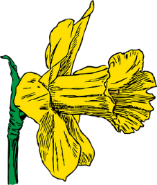 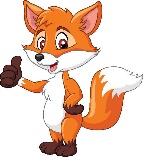 ___________________________________       _____________________________________________________________________       _____________________________________________________________________       _____________________________________________________________________       _____________________________________________________________________       _____________________________________________________________________       _____________________________________________________________________       _____________________________________________________________________       _____________________________________________________________________       _____________________________________________________________________       __________________________________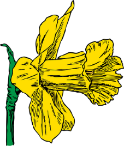 Im Kasten unten haben sich 17 Wörter versteckt (Verben und Adjektive). Markiere sie und schreibe sie auf die Linien. Eins passt nicht zum Frühling.